Рекламно-техническое описаниерезультата интеллектуальной деятельностиРезультат интеллектуальной деятельности в видесекрета производства (ноу-хау)Настольная бизнеса-игра «CLIMATE CHAlleNGE»разработан в рамках служебного задания на 2021-2022 учебный годСведения об авторах:Описание результата интеллектуальной деятельностиИсчерпывающая информация о технологииНастольная бизнес-игра «Climate CHAlleNGE» предназначена для привлечения внимания к климатической повестке и процессам энергоперехода, оценке негативного воздействия изменения климата на различные стороны хозяйственной деятельности и просвещение участников игры на тему интеграции климатических рисков в процессы принятия бизнес-решений. Актуальность разработки обусловлена тем, что воздействие климатических рисков на мировые рынки в наши дни велико и непредсказуемо. Глобальная климатическая повестка инициирует процессы перехода на низкоуглеродную экономику, что обусловливает необходимость разработки новых методик и технологий, направленных на изучение, классификацию и хеджирование климатических рисков. Научный задел авторов РИД представлен серией НИР и научных публикаций, посвящённых глобальной климатической повестке, энергопереходу, климатическому регулированию, зелёной и синей экосистемам и влиянии данных аспектов на мировую экономику.Степень готовности к разработке инновационного проектаНаправленная на повышение уровня общественной осведомленности о климатических рисках настольная бизнес-игра «Climate CHAlleNGE» полностью готова к использованию. Бизнес-игра «Climate CHAlleNGE» была отмечена дипломом 1-й степени на Турнире научных идей Международного научного студенческого конгресса (Финансовый университет, 2022 г.), ее апробация была успешно проведена среди студентов всех курсов Финансового университета при Правительстве Российской Федерации.Новизна технологии, отличие от аналоговНастольная бизнес-игра «Climate CHAlleNGE» основывается на принципе оценочных показателей уровня климатических рисков в зависимости от представленных условий, не имеет аналогов в России и соответствует международным стандартам качества, предъявляемым к запатентованным НИОКР. Принципиальное отличие от имеющихся аналогичных бизнес-игр заключается в том, что предложенная модель бизнес-игры позволяет получить уникальные знания в ходе анализа потенциальных климатических рисков, а также рисков, основанных на реальных исторических событиях. Бизнес-игра «Climate CHAlleNGE» основана на глубоком изучении рисков, приуроченных к климатической повестке, их классификации и митигации.Технологические преимуществаПреимущество бизнес-игры «Climate CHAlleNGE» заключается в простоте применения и универсальности при изучении вопросов, связанных с изменением климата, оценки возможных рисков и путей их хеджирования. Данная настольная бизнес-игра может быть полезна как отдельным компаниям, так и другим общественным и образовательным организациям, которые уделяют особое внимание климатической повестке и устойчивому развитию.Экономические преимуществаОтличительной чертой бизнес-игры «Climate CHAlleNGE» является возможность оценивать процессы перехода на низкоуглеродную экономику в игровом формате, что способствует формированию практических и теоретических знаний у целевой аудитории. Также игра позволяет оценивать негативное воздействие изменения климата на различные стороны хозяйственной деятельности.Область возможного использованияВозможность интеграции бизнес-игры «Climate CHAlleNGE» в бизнес-тренинги российскими компаниями и в учебный процесс в российских ВУЗах в рамках практической части экономических дисциплин и направлений, посвященных ESG-повестке. Возможно также применение стратегий хеджирования климатических рисков.Сопутствующие полезные эффектыИспользование практик, отраженных в бизнес-игре «Climate CHAlleNGE», поможет эффективно интегрировать климатические риски в процессы принятия бизнес-решений. Кроме того, рассматриваются виды рисков, которые могут быть учтены компаниями при подготовке нефинансовой отчётности, что может повысить уровень доверия стейкхолдеров.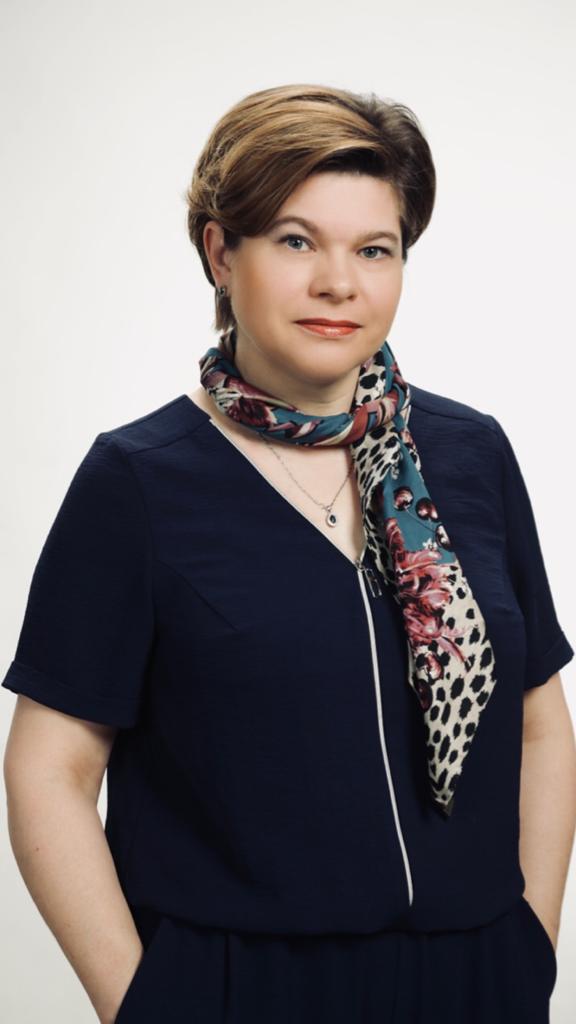 АБАНИНА Ирина Николаевнадоцент Департамента мировой экономики и международного бизнеса Факультета международных экономических отношений Финансового университета при Правительстве Российской Федерациикандидат экономических наук, доцентадрес: 124460 Москва, г. Зеленоград, к. 1206, кв. 129Тел.: +7 916-633-84-61Эл. адрес: INAbanina@fa.ru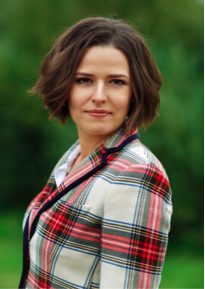 ОГЛОБЛИНА Елизавета Валентиновнадоцент Департамента мировой экономики и международного бизнеса Факультета международных экономических отношений Финансового университета при Правительстве Российской Федерациикандидат экономических наук, доцентадрес: 121609 Москва, Осенний бульвар, д. 3, кв. 195Тел.: +7 903-261-07-88Эл. адрес: EOgloblina@fa.ru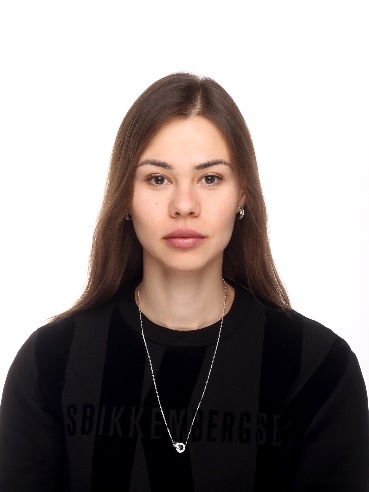 БАСОВА Анастасия Геннадьевнааспирант Департамента мировой экономики и международного бизнеса Факультета международных экономических отношений Финансового университета при Правительстве Российской Федерацииадрес: 119618 Москва, п. Московский, ул. Татьянин Парк 16, корп. 1, кв. 261Тел.: +7 968-978-98-92Эл. адрес: AGBasova@fa.ru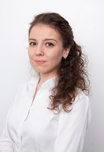 МАКАРОВА Вера Валентиновнааспирант Департамента мировой экономики и международного бизнеса Факультета международных экономических отношений Финансового университета при Правительстве Российской Федерацииадрес: 125363 Москва, ул. Сходненская, д. 35, корп. 1, кв. 16Тел.: +7 919-777-37-84Эл. адрес: VVMakarova@fa.ru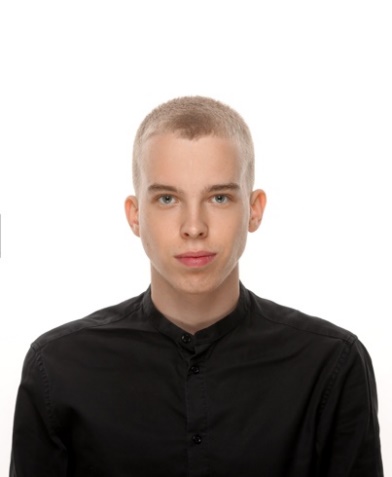 КОСТЮХИН Кирилл Алексеевичстудент Факультета международных экономических отношений Финансового университета при Правительстве Российской Федерацииадрес: 125031 Москва, ул. Бульвар Матроса Железняка, д.19 кв.46Тел.: +7 926-885-27-81Эл. адрес: 204650@edu.fa.ru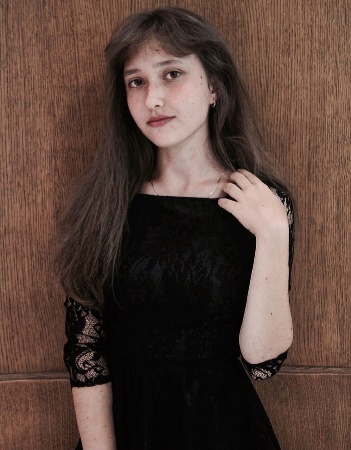 КОТОВА Диана Сергеевнастудент Факультета международных экономических отношений Финансового университета при Правительстве Российской Федерацииадрес: 143026, МО, Одинцовский район, р-п Новоивановское, ул. Калинина, д. 14Тел.: +7 985-421-71-72Эл. адрес: 202625@edu.fa.ru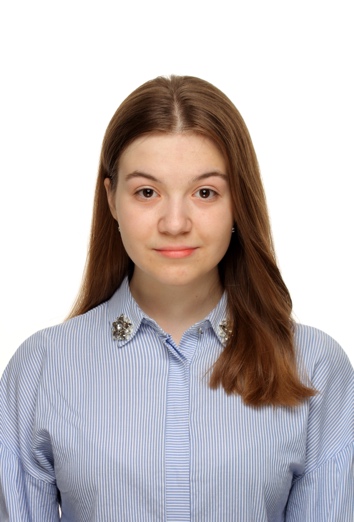 КРИВКО Дарья Денисовнастудент Факультета международных экономических отношений Финансового университета при Правительстве Российской Федерацииадрес: 125252 Москва, ул. Новопесчаная, д.15А Тел.: +7 910-273-30-78Эл. адрес: 202124@edu.fa.ru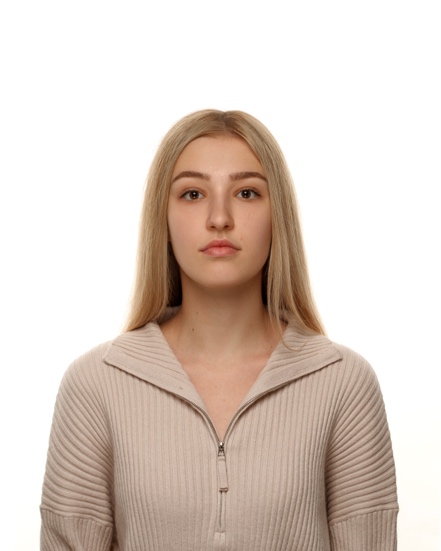 ЛАРИНА Маргарита Николаевнастудент Факультета международных экономических отношений Финансового университета при Правительстве Российской Федерацииадрес: 125363 Москва, ул. Бульвар Яна Райниса, д. 3Тел.: +7 977-701-72-42Эл. адрес: 201860@edu.fa.ru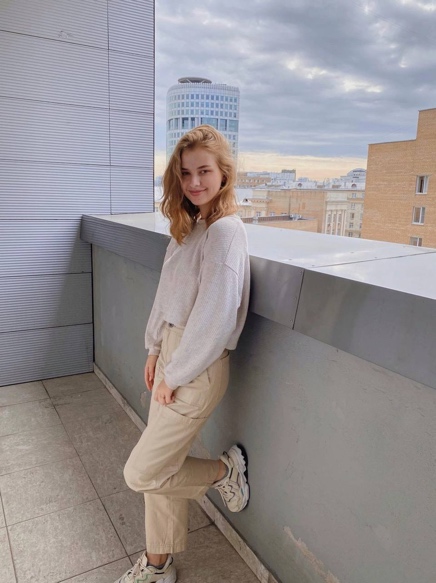 ЛОПАТКИНА Дарья Андреевнастудент Факультета международных экономических отношений Финансового университета при Правительстве Российской Федерацииадрес: 125315 Москва, ул. Балтийская, д. 10, к. 2Тел.: +7 906-634-90-44Эл. адрес: 202674@edu.fa.ru